АДМИНИСТРАЦИЯ АЛЕКСАНДРОВСКОГО СЕЛЬСОВЕТА САРАКТАШСКОГО РАЙОНА ОРЕНБУРГСКОЙ ОБЛАСТИП О С Т А Н О В Л Е Н И Е_________________________________________________________________________________________________________10.11.2020	                         с. Вторая Александровка                                №  57-п          Прогноз основных характеристик бюджетамуниципального образования Александровского сельсовета на 2021 год и на плановый период 2022 -  2023 годов.В соответствии со статьей 184.2 Бюджетного кодекса Российской Федерации:  Утвердить прогноз основных характеристик бюджета  муниципального образования Александровского сельсовета на 2021 год и на плановый период 2022 -  2023 годов, согласно приложения 1 к настоящему постановлению.2. Контроль за исполнением настоящего постановления оставляю за собой.3. Постановление вступает в силу со дня его обнародования, подлежит размещению на официальном сайте муниципального образования Александровский сельсовет.Врио главы Александровского сельсовета                                                     Е.А. ЮдинаРазослано: прокуратуре района, администрации сельсовета, финансовый отдел района, официальный сайт, в делоПриложение 1к постановлению администрации Александровского сельсовета от 10.11.2020г. № 57-пПрогноз основных характеристик бюджета муниципального образованияАлександровского сельсовета на 2021 год и на плановый период 2022 - 2023 годов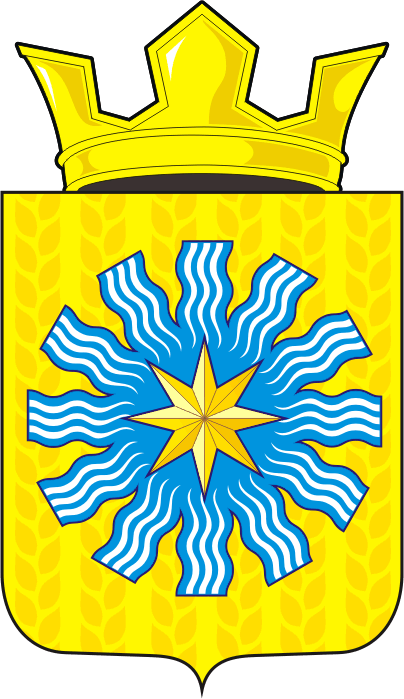 Показатели2020 год (тыс. руб.) - уточненный2021 год (тыс.руб.)2022 год (тыс.руб.)2023 год (тыс.руб.)12345Собственные доходы в том числе:1093,61374,01395,01421,0Налог на доходы физических лиц194,0209,0214,0219,0Акцизы по подакцизным товарам (продукции), производимым на территории Российской Федерации384,6426,0439,0457,0Налоги на имущество4,07,07,07,0Государственная пошлина0000Единый сельскохозяйственный налог6,030,030,030,0Земельный налог с организаций0000Земельный налог с физических лиц499,0464,0467,0470,0Доходы от использования имущества, находящегося в муниципальной собственности6,00238,0238,0238,0Безвозмездные перечисления 2349,22318,92207,02218,2Всего доходы3442,83692,93602,03639,2Всего расходы3973,53692,93602,03639,2Дефицит (-), профицит (+)-530,70,000,000,00